Χρωματίστε τα τετράγωναΚύκλωσε τα τετράγωνα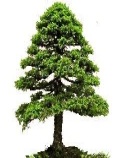 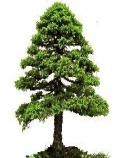 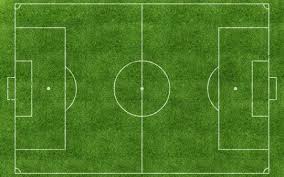 ΄                                                                                                    
	Ενώστε τις τελείες, και παρατηρήστε το σχήμα